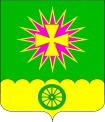 АДМИНИСТРАЦИЯ Нововеличковского сельского поселения Динского района ПОСТАНОВЛЕНИЕот 24.03.2020									          № 50станица НововеличковскаяО временном ограничении личных приемов граждан, пришедших 
на личный прием в администрацию Нововеличковского сельского поселения Динского районаВ целях предотвращения угрозы распространения на территории муниципального образования Динской район коронавирусной инфекции (COVID-2019), в соответствии со статьей 14 Федерального закона от 21 декабря 1994 года № 68-ФЗ «О защите населения и территорий от чрезвычайных ситуаций природного и техногенного характера», Методическими рекомендациями по режиму труда органов государственной власти, органов местного самоуправления и организаций с участием государства, разработанных Министерством труда и социальной защиты Российский Федерации, постановлением главы администрации (губернатора) Краснодарского края от 13 марта 2020 года № 129 «О введении режима повышенной готовности на территории Краснодарского края и мерах по предотвращению распространения коронавирусной инфекции (COVID-2019)» постановлением администрации муниципального образования Динской район от 24 марта 2020 года № 423 «О временном ограничении личных приемов граждан, пришедших на личный прием в администрацию муниципального образования Динской район», а также в целях обеспечения соблюдения положений Федерального закона от 30 марта 1999 года № 52-ФЗ «О санитарно-эпидемиологическом благополучии населения», Уставом Нововеличковского сельского поселения, п о с т а н о в л я ю:1. Временно ограничить личный прием граждан, пришедших в администрацию Нововеличковского сельского поселения Динского района и рекомендовать обращаться в письменной форме или через официальный сайт Нововеличковского сельского поселения в информационно-                               телекоммуникационной сети «Интернет». 2. Отделу по общим и правовым вопросам администрации Нововеличковского сельского поселения (Калитка) организовать бесперебойную работу телефона общественной приемной администрации Нововеличковского сельского поселения (+7(86162) 76-7-50) для приема устных сообщений граждан, а также телефона «горячей линии»                        (+7(86162) 76-7-62).3. Сократить количество массовых деловых (рабочих совещаний, заседаний и т.п.) мероприятий. 4. Руководителю муниципального казенного учреждения «Обеспечение деятельности администрации Нововеличковского сельского поселения» Р.В.Степика обеспечить дезинфекцию помещений администрации Нововеличковского сельского поселения, наличие в достаточном количестве в санитарных комнатах средств для дезинфекции рук. 5. Отделу по общим и правовым вопросам администрации Нововеличковского сельского поселения (Калитка) обнародовать настоящее постановление в установленном порядке и обеспечить его размещение на официальном сайте Нововеличковского сельского поселения в информационно-телекоммуникационной сети «Интернет».6. Контроль за выполнением настоящего постановления оставляю за собой.7. Постановление вступает в силу со дня его подписания.Исполняющий обязанности главыНововеличковского сельского поселения                                      И.Л. Кочетков